ЧЕРКАСЬКА ОБЛАСНА РАДАР І Ш Е Н Н Я20.12.2019  										№ 34-33/VIIПро надання дозволу комунальномупідприємству "Управління по експлуатаціїБудинку рад і об’єктів обласної комунальноївласності" на передачу в оренду майнаВідповідно до пункту 20 частини першої статті 43 Закону України
"Про місцеве самоврядування в Україні", Закону України "Про оренду державного та комунального майна", рішення обласної ради від 16.12.2016 № 10-18/VII "Про управління суб’єктами та об’єктами спільної власності територіальних громад сіл, селищ, міст Черкаської області", пунктів 2, 10 Методики розрахунку орендної плати за оренду майна обласної комунальної власності та пропорції її розподілу, затвердженої рішенням обласної ради
від 06.04.2012 № 14-5/VI (із змінами), враховуючи звернення комунального підприємства "Управління по експлуатації Будинку рад і об’єктів обласної комунальної власності" від 30.10.2019 № 696, від 20.11.2019 № 683, обласна рада в и р і ш и л а:1. Надати дозвіл комунальному підприємству "Управління
по експлуатації Будинку рад і об’єктів обласної комунальної власності"
на передачу в оренду, згідно з чинним законодавством України:1) Департаменту інфраструктури, розвитку та утримання мережі автомобільних доріг загального користування місцевого значення Черкаської обласної державної адміністрації приміщення загальною площею 287,72 м2
в адміністративній будівлі, що знаходиться за адресою: м. Черкаси, бульвар Шевченка, 185, з орендною платою 1 гривня в рік;2) замощення загальною площею 2950 м2, що знаходиться за адресою: м. Черкаси, вул. Іллєнка, 1.2. Контроль за виконанням рішення покласти на постійну комісію обласної ради з питань комунальної власності, підприємництва та регуляторної політики.Голова									А. ПІДГОРНИЙ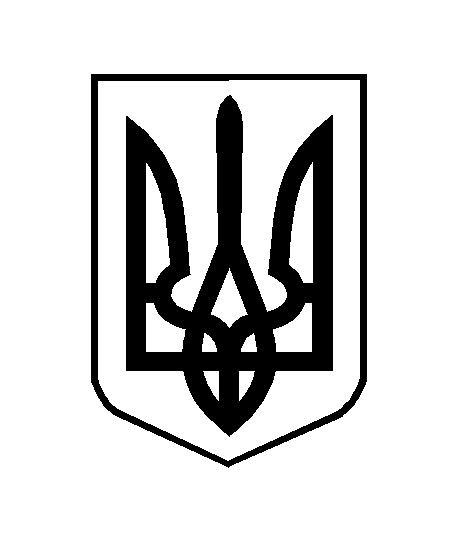 